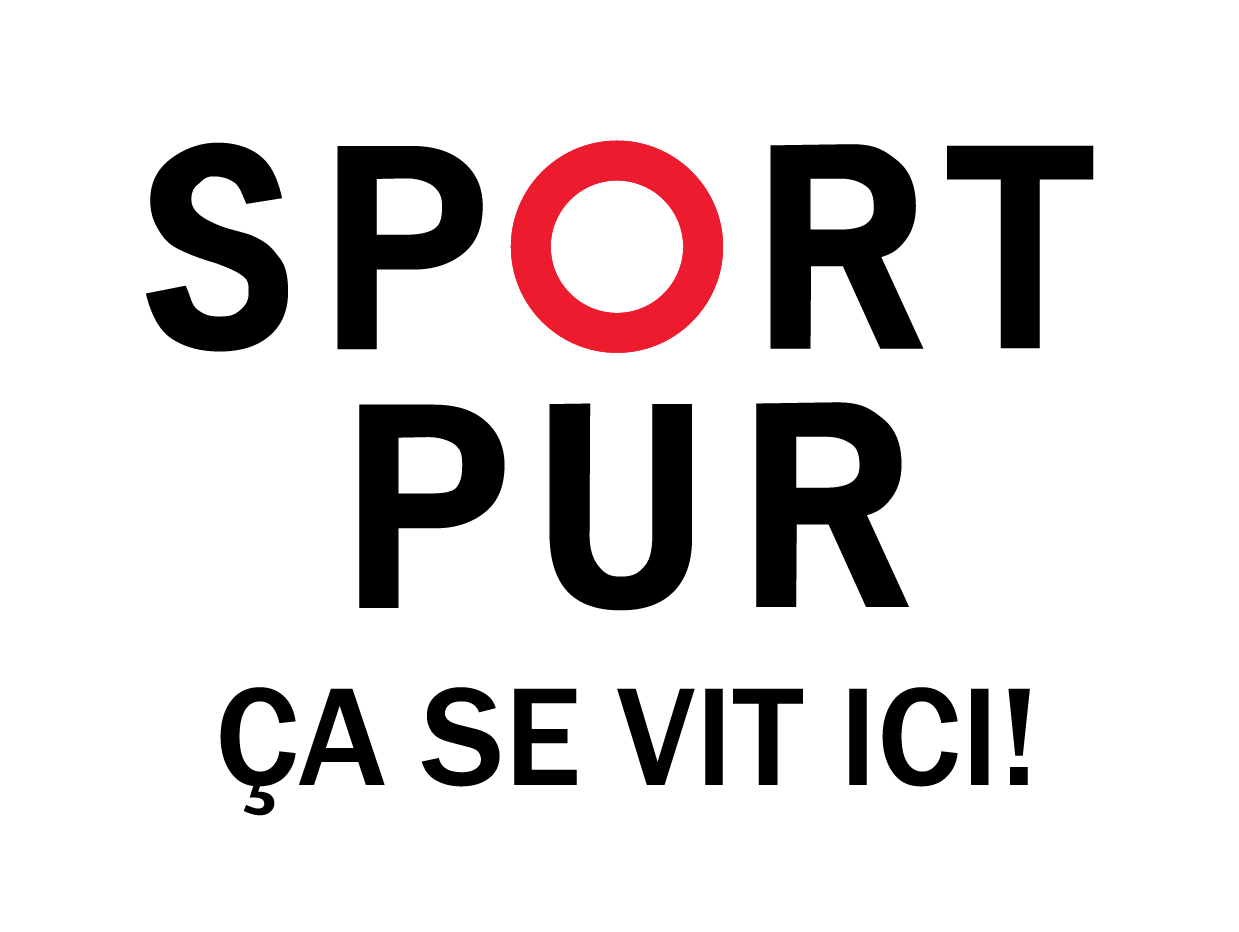 SERMENT DES OFFICIELS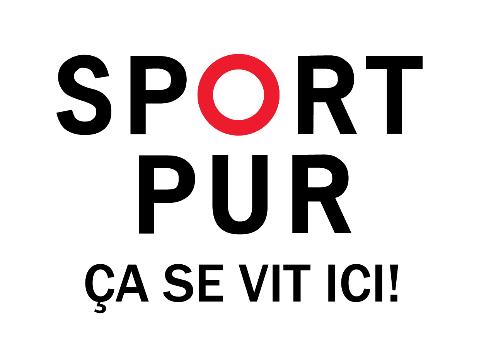 SERMENT DES ATHLÈTESSERMENT DES ENTRAÎNEURS